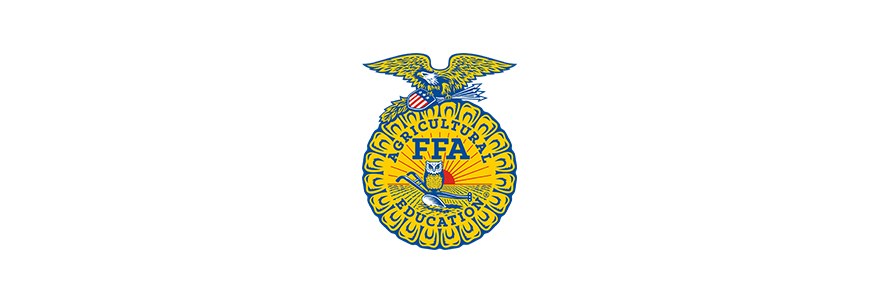 Maryland FFA State Officer Nominating Committee ApplicationMaryland FFA will be accepting one FFA Member from each region to serve on the nominating committee that will select the 2024-25 Maryland FFA State Officer Team.  Students selected MUST have their Chapter FFA Degree and be available to attend the State Officer Interviews May 10, 2024 starting at 5:00 PM through May 11th  until 3:00 PM. FFA member applications are due no later than Monday, April 15, 2024 to the MD FFA Executive Director, Terrie Shank at tshank@maefonline.com If selected to serve, you and your Advisor will be notified.  A packet including the tentative schedule, description of your responsibilities, and a code of conduct and parent permission form will be mailed to your home address. Please note: If your chapter has a state officer candidate, you will not be eligible to have a representative serve on the nominating committee. *Please note, all text boxes will expand as you type.Member INFORMATION Member INFORMATION Member INFORMATION Student Name: Chapter Name/Region#:Student Personal Email/Cell#:Student home mailing address:Leadership experience:Regional, State, Nat. Conferences, Officer positions, committee work,CDE’s, community outreachLeadership experience:Regional, State, Nat. Conferences, Officer positions, committee work,CDE’s, community outreachTEacher recommendationBelow please include a short essay explaining what makes this student qualified to serve on the nominating committee and why you believe they would be a good candidate to serve. TEacher recommendationBelow please include a short essay explaining what makes this student qualified to serve on the nominating committee and why you believe they would be a good candidate to serve. TEacher recommendationBelow please include a short essay explaining what makes this student qualified to serve on the nominating committee and why you believe they would be a good candidate to serve. 